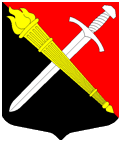 АДМИНИСТРАЦИЯМуниципальное образование Тельмановское сельское поселение Тосненского района Ленинградской областиП О С Т А Н О В Л Е Н И Е«03» июня  2019  г.                                                                             № 133В соответствии с решением совета депутатов муниципального образования Тельмановское сельское поселение Тосненского района Ленинградской области от 30.04.2019 г. № 104 «О внесении изменений в решение совета депутатов МО Тельмановское СП от 26.12.2018 г. № 90 «О бюджете МО Тельмановское СП на 2019 год и плановый период 2020 и 2021 годов» и постановлением местной администрации МО Тельмановское СП Тосненского района  Ленинградской области от 30 сентября 2013 года № 210 «Об утверждении Порядка разработки и  реализации муниципальных программ муниципального образования Тельмановское сельское поселение Тосненского района Ленинградской области» с целью внесения изменений в муниципальную программу «Газификация территории муниципального образования Тельмановское сельское поселение Тосненского района Ленинградской области»  администрация муниципального образования Тельмановское сельское поселение Тосненского района Ленинградской области ПОСТАНОВЛЯЕТ:1. Утвердить новую редакцию муниципальной программы «Газификация территории муниципального образования Тельмановское сельское поселение Тосненского района Ленинградской области» (приложение).2. Настоящее постановление вступает в силу с момента подписания.3. Считать утратившим силу постановление администрации МО Тельмановское СП Тосненского района Ленинградской области от 12.11.2019 г. № 197 «Об утверждении новой редакции муниципальной программы «Газификация территории муниципального образования Тельмановское сельское поселение Тосненского района Ленинградской области»  4. Контроль исполнения настоящего решения возложить на заместителя главы администрации.Глава администрации                                                                 Приходько С.А.Приложение к постановлению администрации МО Тельмановское СП от 03.06.2019 г. № 133МУНИЦИПАЛЬНАЯ ПРОГРАММА «Газификация территории муниципального образования Тельмановское сельское поселение Тосненского района Ленинградской области»(новая редакция)2019 г.ПАСПОРТ муниципальной программы муниципального образования Тельмановское сельское поселение  Тосненского района Ленинградской области «Газификация территории муниципального образования Тельмановское сельское поселение Тосненского района Ленинградской области»(новая редакция)Общая характеристика сферы реализации муниципальной программыМуниципальная программа «Газификация территории муниципального образования Тельмановское сельское поселение Тосненского района Ленинградской области» разработана в соответствии с программой социально-экономического развития МО Тельмановское СП Тосненского района Ленинградской области и является одним из направлений, служащих цели развития поселения с учетом обеспеченности населенных пунктов необходимым комплексом объектов социальной и инженерной инфраструктуры.  Перспективные планы по развитию поселения связанны с ростом экономического потенциала сельских территорий, реализацией инвестиционных проектов, повышением качества жизни сельского населения. Создание условий для газоснабжения природным газом индивидуальных жилых домов промышленных и иных организаций является одним из важнейших факторов, влияющих на качество жизни. На территории МО Тельмановское СП Тосненского района Ленинградской области расположено четыре  населенных пункта, из них газифицировано  природным газом - два: пос.Войскорово и пос.Тельмана, но и в них индивидуальный  жилой сектор не имеет возможности подключения к системе газоснабжения. Многоквартирные жилые дома в дер.Пионер газифицированы сжиженным газом из емкостных установок. В дер.Ям-Ижора, на территории садоводств, газ отсутствует. Уровень газификации жилого фонда составляет 51,3%, в том числе природным газом 50,5 %. 2.1. Прогноз развития сферы реализации муниципальной программы с учетом реализации муниципальной программы Наличие газа позволит снабдить самым дешевым  энергоносителем жилые дома, значительно повысит инвестиционную привлекательность территории МО Тельмановское СП для хозяйствующих субъектов.Исполнение плановых мероприятий позволит построить 6,36 км газопроводов в пос.Тельмана, провести газ в дер.Ям-Ижора и в граничащее с ней СНТ «НИИЭФА» массива «Ям-Ижора», построить в них около 10 км газопроводов. Характеристика основных мероприятий муниципальной программы. Для  достижения целей и задач программы разработан комплекс мероприятий (раздел 5 программы). Организация газоснабжения природным газом территории малоэтажной застройки  ИЖС в пос.Тельмана Тосненского района Ленинградской области  уже начата. К моменту начала реализации программы получены технические условия на присоединение к газораспределительным сетям, предварительно согласовано место размещения ШГРП, трассы распределительного газопровода высокого и низкого давления по улицам Колпинской, Полевой, Луговой, Центральной, Садовой, Железнодорожной, Зеленой в пос.Тельмана Тосненского района Ленинградской области,	в постоянное (бессрочное) пользование местной администрации МО Тельмановское СП передан земельный участок площадью 22964 кв.м. для строительства ШГРП, трассы распределительного газопровода высокого и низкого давления, собраны денежные средства на разработку проектно-сметной документации. В 2019 году планируется выполнить проект газоснабжения и провести работу по вступлению в одну из действующих программ газоснабжения и в 2020 году произвести строительно-монтажные работы на условиях софинансирования.  Строительство газопроводов-вводов планируется осуществлять  за счет владельцев жилых домов. Реализация мероприятий позволит построить 6,36 км газопроводов в высокого и низкого давления в массиве ИЖС в пос.Тельмана Тосненского района Ленинградской области, обеспечить условия для проведения природного газа в 195 индивидуальных жилых домов территории малоэтажной застройки  ИЖС в пос. Тельмана.Необходимость Организации газоснабжения природным газом индивидуальных жилых домов дер.Ям-Ижора  Тосненского района Ленинградской области,домов СНТ «НИИЭФА» массива «Ям-Ижора» промышленных и иных организаций назрела давно. После исключения дер.Ям-Ижора и дер.Пионер из «Программы газификации Ленинградской области на 2013-2015 годы ОАО «Леноблгаз» в связи с невозможностью прохождения трассы стала очевидной необходимость  проведения совместной с ОАО «Газпромгазораспределение» работы по выбору трассы газопровода. В настоящее время рассматриваются два варианта присоединения дер.Ям-Ижора к газораспределительным сетям: от ГРС «Тельмана», и от ГРС пос.Войскорово.  После утверждения акта выбора трассы газопровода вновь будет подана заявка на включение дер. Ям-Ижора в «Программу газификации Ленинградской области на 2013-2015 годы, подготовлен проект газификации и осуществлены строительно-монтажные работы. Реализация мероприятий позволит провести газ в дер.Ям-Ижора и в граничащее с ней СНТ «НИИЭФА» массива «Ям-Ижора», построить в дер.Ям-Ижора и СНТ «НИИЭФА» массива «Ям-Ижора» около 10 км газопроводов, обеспечить условия для проведения природного газа в 144 индивидуальных жилых дома в дер.Ям-Ижора  Тосненского района Ленинградской области, в 200 домов СНТ «НИИЭФА» массива «Ям-Ижора», к промышленным и иным организациям. Конкретизацию мероприятий,  источников и размеров финансирования муниципальной программы «Газификация территории муниципального образования Тельмановское сельское поселение Тосненского района Ленинградской области» предполагается осуществлять ежегодно, начиная с 2018 года, по результатам выполнения программных мероприятий. 2.3. Подпрограммы муниципальной программыПодпрограмм нет.2.4. Цели и задачи муниципальной программыЦелями  муниципальной программы являются:- Улучшение социально-демографической ситуации и повышение престижности проживания в муниципальном образовании Тельмановское сельское поселение Тосненского района Ленинградской области;- Создание безопасных и благоприятных условий проживания граждан;- Повышение уровня газификации муниципального образования  Тельмановское сельское поселение Тосненского района Ленинградской области. Для достижения поставленных целей в рамках муниципальной программы необходимо решить следующие задачи: - Создание условий для газоснабжения природным газом территории малоэтажной застройки  ИЖС в пос.Тельмана Тосненского района Ленинградской области. - Создание условий для газоснабжения природным газом индивидуальных жилых домов в дер.Ям-Ижора  Тосненского района Ленинградской области, домов СНТ «НИИЭФА» массива «Ям-Ижора», промышленных и иных организаций.Программный метод решения проблемы газификации поселения позволит обеспечить координацию действий органов и организаций, привлекаемых к участию в мероприятиях по газификации, обеспечит достаточное финансирование для ее выполнения.Планируемые результаты реализации муниципальной программы муниципального образования Тельмановское сельское поселение  Тосненского района Ленинградской области «Газификация территории муниципального образования Тельмановское сельское поселение Тосненского района Ленинградской области»Обоснование финансовых ресурсов, необходимыхдля реализации мероприятий программы Перечень мероприятий муниципальной программы муниципального образования Тельмановское сельское поселение  Тосненского района Ленинградской области «Газификация территории муниципального образования Тельмановское сельское поселение Тосненского района Ленинградской области»* Объем финансирования аналогичных мероприятий в году, предшествующем году начала реализации муниципальной программы. 6. Методика оценки эффективности муниципальной программыОценка эффективности реализации муниципальной программы производится отделом экономики и ЖКХ. Эффективность реализации Программы в целом оценивается по результатам достижения установленных значений каждого из основных показателей по годам по отношению к предыдущему году и нарастающим итогом к базовому году.       Оценка эффективности реализации Программы проводится на основе анализа:1) степени достижения целей и решения задач муниципальной программы путем сопоставления фактически достигнутых значений основных показателей программы и их плановых значений. Данное значение (Сд) определяется по формуле:Сд = Зф / Зп x 100%, где:Зф - фактическое значение показателя муниципальной программы;Зп - плановое значение показателя муниципальной программы.2) степени соответствия запланированному уровню затрат и эффективности использования средств муниципального бюджета  и иных источников ресурсного обеспечения программы путем сопоставления плановых и фактических объемов финансирования подпрограмм и основных мероприятий программы по каждому источнику ресурсного обеспечения. Данное значение (Уф) рассчитывается по формуле:Уф = Фф / Фп x 100%, где:Фф - фактический объем финансовых ресурсов, направленный на реализацию муниципальной программы;Фп - плановый объем финансовых ресурсов на соответствующий отчетный период.3) степени реализации мероприятий муниципальной программы на основе сопоставления ожидаемых и фактически полученных результатов по годам на основе ежегодных планов реализации программы.Интервалы значений показателей, характеризующих уровень эффективности:1) высокий уровень эффективности:значения 95 % и более показателей муниципальной программы и ее подпрограмм входят в установленный интервал значений для отнесения муниципальной программы к высокому уровню эффективности,не менее 95 % мероприятий, запланированных на отчетный год, выполнены в полном объеме;2) удовлетворительный уровень эффективности:значения 80 % и более показателей муниципальной программы и ее подпрограмм входят в установленный интервал значений для отнесения муниципальной программы к высокому уровню эффективности,не менее 80 % мероприятий, запланированных на отчетный год, выполнены в полном объеме;3) неудовлетворительный уровень эффективности:реализация муниципальной программы не отвечает критериям, указанным в пунктах 1 и 2.Показатели реализации подпрограмм предполагают оценку интегрированного эффекта от реализации основных мероприятий или указывают на результативность наиболее существенных направлений муниципальной поддержки малого предпринимательства.7. Порядок взаимодействия  ответственного за выполнение мероприятия подпрограммы с исполнителем муниципальной программы (подпрограммы).Порядок взаимодействия ответственного за выполнение мероприятия подпрограммы с исполнителем муниципальной программы (подпрограммы) определен постановлением МА МО Тельмановское СП от 30.09.2013г. № 210 «Об утверждении Порядка разработки и  реализации муниципальных программ муниципального образования Тельмановское сельское поселение Тосненского района Ленинградской области»Об утверждении новой редакции муниципальной программы «Газификация территории муниципального образования Тельмановское сельское поселение Тосненского района Ленинградской области»  Наименование муниципальной 
программы                  Газификация территории муниципального образования Тельмановское сельское поселение Тосненского района Ленинградской области Газификация территории муниципального образования Тельмановское сельское поселение Тосненского района Ленинградской области Газификация территории муниципального образования Тельмановское сельское поселение Тосненского района Ленинградской области Газификация территории муниципального образования Тельмановское сельское поселение Тосненского района Ленинградской области Цели муниципальной         
программы                  Улучшение социально-демографической ситуации и повышение престижности проживания в муниципальном образовании Тельмановское сельское поселение Тосненского района Ленинградской области;Создание безопасных и благоприятных условий проживания граждан;Повышение уровня газификации муниципального образования  Тельмановское сельское поселение Тосненского района Ленинградской области.Улучшение социально-демографической ситуации и повышение престижности проживания в муниципальном образовании Тельмановское сельское поселение Тосненского района Ленинградской области;Создание безопасных и благоприятных условий проживания граждан;Повышение уровня газификации муниципального образования  Тельмановское сельское поселение Тосненского района Ленинградской области.Улучшение социально-демографической ситуации и повышение престижности проживания в муниципальном образовании Тельмановское сельское поселение Тосненского района Ленинградской области;Создание безопасных и благоприятных условий проживания граждан;Повышение уровня газификации муниципального образования  Тельмановское сельское поселение Тосненского района Ленинградской области.Улучшение социально-демографической ситуации и повышение престижности проживания в муниципальном образовании Тельмановское сельское поселение Тосненского района Ленинградской области;Создание безопасных и благоприятных условий проживания граждан;Повышение уровня газификации муниципального образования  Тельмановское сельское поселение Тосненского района Ленинградской области.Задачи муниципальной       
программы                  - Создание условий для газоснабжения природным газом территории малоэтажной застройки  ИЖС в пос.Тельмана Тосненского района Ленинградской области. - Создание условий для газоснабжения природным газом индивидуальных жилых домов в дер.Ям-Ижора  Тосненского района Ленинградской области, домов СНТ «НИИЭФА» массива «Ям-Ижора», промышленных и иных организаций. - Создание условий для газоснабжения природным газом территории малоэтажной застройки  ИЖС в пос.Тельмана Тосненского района Ленинградской области. - Создание условий для газоснабжения природным газом индивидуальных жилых домов в дер.Ям-Ижора  Тосненского района Ленинградской области, домов СНТ «НИИЭФА» массива «Ям-Ижора», промышленных и иных организаций. - Создание условий для газоснабжения природным газом территории малоэтажной застройки  ИЖС в пос.Тельмана Тосненского района Ленинградской области. - Создание условий для газоснабжения природным газом индивидуальных жилых домов в дер.Ям-Ижора  Тосненского района Ленинградской области, домов СНТ «НИИЭФА» массива «Ям-Ижора», промышленных и иных организаций. - Создание условий для газоснабжения природным газом территории малоэтажной застройки  ИЖС в пос.Тельмана Тосненского района Ленинградской области. - Создание условий для газоснабжения природным газом индивидуальных жилых домов в дер.Ям-Ижора  Тосненского района Ленинградской области, домов СНТ «НИИЭФА» массива «Ям-Ижора», промышленных и иных организаций. Исполнитель муниципальной     
программы                  Администрация муниципального образования Тельмановское сельское поселение Тосненского района Ленинградской областиАдминистрация муниципального образования Тельмановское сельское поселение Тосненского района Ленинградской областиАдминистрация муниципального образования Тельмановское сельское поселение Тосненского района Ленинградской областиАдминистрация муниципального образования Тельмановское сельское поселение Тосненского района Ленинградской областиСоисполнитель муниципальной  
программы                  нетнетнетнетСроки реализации           
муниципальной программы    2019- 2021 годы2019- 2021 годы2019- 2021 годы2019- 2021 годыПеречень подпрограмм       нетнетнетнетИсточники финансирования   
муниципальной программы,   
в том числе по годам:      Расходы (тыс. рублей)                                   Расходы (тыс. рублей)                                   Расходы (тыс. рублей)                                   Расходы (тыс. рублей)                                   Источники финансирования   
муниципальной программы,   
в том числе по годам:      Всего201920202021Средства бюджета поселения10882,5112 200,7034981,8083700,000Планируемые результаты     
реализации муниципальной   
программы                  - Повысить уровень газификации природным газом пос.Тельмана, создав условия для газоснабжения 195 домов территории малоэтажной застройки  ИЖС в пос.Тельмана Тосненского района Ленинградской области;- Газифицировать природным газом деревню  Ям-Ижора, создав условия для газоснабжения 144 индивидуальных жилых домов;- Газифицировать природным газом СНТ «НИИЭФА» массива «Ям-Ижора», создав условия для газоснабжения 200 домов- Построить около 16,36 км газопроводов.- Повысить уровень газификации природным газом пос.Тельмана, создав условия для газоснабжения 195 домов территории малоэтажной застройки  ИЖС в пос.Тельмана Тосненского района Ленинградской области;- Газифицировать природным газом деревню  Ям-Ижора, создав условия для газоснабжения 144 индивидуальных жилых домов;- Газифицировать природным газом СНТ «НИИЭФА» массива «Ям-Ижора», создав условия для газоснабжения 200 домов- Построить около 16,36 км газопроводов.- Повысить уровень газификации природным газом пос.Тельмана, создав условия для газоснабжения 195 домов территории малоэтажной застройки  ИЖС в пос.Тельмана Тосненского района Ленинградской области;- Газифицировать природным газом деревню  Ям-Ижора, создав условия для газоснабжения 144 индивидуальных жилых домов;- Газифицировать природным газом СНТ «НИИЭФА» массива «Ям-Ижора», создав условия для газоснабжения 200 домов- Построить около 16,36 км газопроводов.- Повысить уровень газификации природным газом пос.Тельмана, создав условия для газоснабжения 195 домов территории малоэтажной застройки  ИЖС в пос.Тельмана Тосненского района Ленинградской области;- Газифицировать природным газом деревню  Ям-Ижора, создав условия для газоснабжения 144 индивидуальных жилых домов;- Газифицировать природным газом СНТ «НИИЭФА» массива «Ям-Ижора», создав условия для газоснабжения 200 домов- Построить около 16,36 км газопроводов.N  
п/пЗадачи,      
направленные 
на достижение
целиПланируемый объем   
финансирования      
на решение данной   
задачи (тыс. руб.)Количественные 
и/ или         
качественные   
целевые        
показатели,    
характеризующие
достижение     
целей и решение
задачЕдиница  
измеренияОценка базового      
значения     
показателя   
(на начало   
реализации   
подпрограммы)Планируемое значение показателя по годам          
реализацииПланируемое значение показателя по годам          
реализацииПланируемое значение показателя по годам          
реализацииN  
п/пЗадачи,      
направленные 
на достижение
целиБюджет    
поселения 
Количественные 
и/ или         
качественные   
целевые        
показатели,    
характеризующие
достижение     
целей и решение
задачЕдиница  
измеренияОценка базового      
значения     
показателя   
(на начало   
реализации   
подпрограммы)2019 год2020 год2021 год1. Задача 1     Создание условий для газоснабжения природным газом территории малоэтажной застройки  ИЖС в пос.Тельмана Тосненского района Ленинградской области 2019год –500,000Показатель 1   протяженность газопроводовкм0,00Согласно проектно-сметной документацииСогласно проектно-сметной документацииСогласно проектно-сметной документации1. Задача 1     Создание условий для газоснабжения природным газом территории малоэтажной застройки  ИЖС в пос.Тельмана Тосненского района Ленинградской области 2019год –500,000Показатель 2   количество газифицированных домов шт0,00Согласно проектно-сметной документацииСогласно проектно-сметной документацииСогласно проектно-сметной документации2. Задача 2     Создание условий для газоснабжения природным газом индивидуальных жилых домов в дер.Ям-Ижора  Тосненского района Ленинградской области, домов СНТ «НИИЭФА» массива «Ям-Ижора», промышленных и иных организаций2019 год – 1700,7032020 год – 4981,8082021 год – 3700,000Показатель 1   протяженность газопроводовкм0,00Согласно проектно-сметной документацииСогласно проектно-сметной документацииСогласно проектно-сметной документации2. Задача 2     Создание условий для газоснабжения природным газом индивидуальных жилых домов в дер.Ям-Ижора  Тосненского района Ленинградской области, домов СНТ «НИИЭФА» массива «Ям-Ижора», промышленных и иных организаций2019 год – 1700,7032020 год – 4981,8082021 год – 3700,000Показатель 2   количество газифицированных домов шт0,00Согласно проектно-сметной документацииСогласно проектно-сметной документацииСогласно проектно-сметной документацииНаименование  
мероприятия   
программы     
Источник      
финансирования
Расчет       
необходимых  
финансовых   
ресурсов     
на реализацию
мероприятия  
Общий объем   
финансовых    
ресурсов,     
необходимых   
для реализации
мероприятия,  в том числе   
по годам Эксплуатационные
расходы,        
возникающие     
в результате    
реализации      
мероприятия Организация газоснабжения природным газом территории малоэтажной застройки  ИЖС в пос.Тельмана Тосненского района Ленинградской областиБюджет    
поселенияРасчет финансовых ресурсов на осуществление мероприятий программы произведен на основе коммерческих предложений и подлежит корректировке в случае необходимостиОбъем средств, предусмотренных на реализацию программы: 2019 год – 500,00 тыс.руб.,Общий объем средств будет определен  в соответствии с проектно-сметной документацией.	500,0Организация газоснабжения природным газом индивидуальных жилых домов в дер.Ям-Ижора  Тосненского района Ленинградской области, домов СНТ «НИИЭФА» массива «Ям-Ижора», промышленных и иных организацийБюджет    
поселенияРасчет финансовых ресурсов на осуществление мероприятий программы произведен на основе коммерческих предложений и подлежит корректировке в случае необходимости Объем средств, предусмотренных на реализацию программы: 2019г.–1700,703 тыс.руб.2020г.–4981,808 тыс.руб.2021г.–3700,000 тыс.руб. Общий объем средств будет определен  в соответствии с проектно-сметной документацией.10382,511N   
п/п Мероприятия по
реализации    
программы     
(подпрограммы)Источники     
финансированияСрок       
исполнения 
мероприятияОбъем         
финансирования
мероприятия   
в текущем     
финансовом    
году (тыс.    
руб.) *Всего
(тыс.
руб.)Объем финансирования по годам (тыс. руб.)         Объем финансирования по годам (тыс. руб.)         Объем финансирования по годам (тыс. руб.)         Ответственный 
за выполнение 
мероприятия   
программы     
(подпрограммы)Планируемые   
результаты    
выполнения    
мероприятий   
программы    
(подпрограммы)N   
п/п Мероприятия по
реализации    
программы     
(подпрограммы)Источники     
финансированияСрок       
исполнения 
мероприятияОбъем         
финансирования
мероприятия   
в текущем     
финансовом    
году (тыс.    
руб.) *Всего
(тыс.
руб.)2019год2020 год2021 годОтветственный 
за выполнение 
мероприятия   
программы     
(подпрограммы)Планируемые   
результаты    
выполнения    
мероприятий   
программы    
(подпрограммы)  1        2             4           5            6        7       8        9        10         13            14      1.  Основные мероприятияОрганизация газоснабжения природным газом территории малоэтажной застройки  ИЖС в пос.Тельмана Тосненского района Ленинградской области Итого         2019500,0500,0500,00,00,0Отдел экономики и ЖКХ- построить 7,1235 км газопроводов в высокого и низкого давления по территории малоэтажной застройки ИЖС в пос.Тельмана Тосненского района Ленинградской области;-обеспечить условия для проведения природного газа в 199 индивидуальных жилых домов на территории малоэтажной застройки  ИЖС в пос.Тельмана Тосненского района Ленинградской области1.  Основные мероприятияОрганизация газоснабжения природным газом территории малоэтажной застройки  ИЖС в пос.Тельмана Тосненского района Ленинградской области Средства бюджета МО Тельмановское СПОтдел экономики и ЖКХ- построить 7,1235 км газопроводов в высокого и низкого давления по территории малоэтажной застройки ИЖС в пос.Тельмана Тосненского района Ленинградской области;-обеспечить условия для проведения природного газа в 199 индивидуальных жилых домов на территории малоэтажной застройки  ИЖС в пос.Тельмана Тосненского района Ленинградской области1.1.Мероприятие 1 разработка и утверждение проектно-сметной документации с производством госэкспертизы проекта Итого         2019500,0500,0500,00,00,0Сектор экономики,ЖКХ и ЖВРазработать проектно-сметную документация на строительство ШГРП, подводящего газопровода высокого давления и распределительного газопровода низкого давления по адресу:Ленинградская область, Тосненский район, п.Тельмана, ул. Колпинская, ул. Луговая, ул. Полевая, ул. Садовая, ул. Железодорожная, ул. Зеленая, ул.Центральная.1.1.Мероприятие 1 разработка и утверждение проектно-сметной документации с производством госэкспертизы проекта Средства бюджета МО Тельмановское СП500,0500,0500,00,00,0Сектор экономики,ЖКХ и ЖВРазработать проектно-сметную документация на строительство ШГРП, подводящего газопровода высокого давления и распределительного газопровода низкого давления по адресу:Ленинградская область, Тосненский район, п.Тельмана, ул. Колпинская, ул. Луговая, ул. Полевая, ул. Садовая, ул. Железодорожная, ул. Зеленая, ул.Центральная.2.  Основные мероприятияОрганизация газоснабжения природным газом индивидуальных жилых домов дер.Ям-Ижора  Тосненского района Ленинградской области,домов СНТ «НИИЭФА» массива «Ям-Ижора» промышленных и иных организаций. Итого         2019-202110382,51110382,5111200,04981,8083700,000Сектор экономики,ЖКХ и ЖВ; СекторУМИ, ЖВ, ЗиГ,- Провести газ в дер.Ям-Ижора и в граничащее с ней СНТ «НИИЭФА» массива «Ям-Ижора»; -построить в дер.Ям-Ижора и СНТ «НИИЭФА» массива «Ям-Ижора» около 10 км газопроводов.- Обеспечить условия для проведения природного газа в 144 индивидуальных жилых дома в дер.Ям-Ижора  Тосненского района Ленинградской области, в 200 домовСНТ «НИИЭФА» массива «Ям-Ижора», к промышленным и иным организациям2.  Основные мероприятияОрганизация газоснабжения природным газом индивидуальных жилых домов дер.Ям-Ижора  Тосненского района Ленинградской области,домов СНТ «НИИЭФА» массива «Ям-Ижора» промышленных и иных организаций. Средства бюджета МО Тельмановское СПСектор экономики,ЖКХ и ЖВ; СекторУМИ, ЖВ, ЗиГ,- Провести газ в дер.Ям-Ижора и в граничащее с ней СНТ «НИИЭФА» массива «Ям-Ижора»; -построить в дер.Ям-Ижора и СНТ «НИИЭФА» массива «Ям-Ижора» около 10 км газопроводов.- Обеспечить условия для проведения природного газа в 144 индивидуальных жилых дома в дер.Ям-Ижора  Тосненского района Ленинградской области, в 200 домовСНТ «НИИЭФА» массива «Ям-Ижора», к промышленным и иным организациям2.1.Мероприятие 1 определение трассы прохождения газопровода по территории дер.Ям-Ижора и СНТ «НИИЭФА»Итого         2019-20210,00,000,00,00,0Сектор экономики,ЖКХ и ЖВ; Сектор УМИ, ЖВ, ЗиГ Определение трассы прохождения подводящего газопровода и распределительного газопровода по территории дер.Ям-Ижора и СНТ «НИИЭФА» массива «Ям-Ижора» и утверждение акта выбора земельного участка для строительства трассы подводящего и газораспределительного газопровода.2.1.Мероприятие 1 определение трассы прохождения газопровода по территории дер.Ям-Ижора и СНТ «НИИЭФА»Средства бюджета МО Тельмановское СП0,00,00,00,00,0Сектор экономики,ЖКХ и ЖВ; Сектор УМИ, ЖВ, ЗиГ Определение трассы прохождения подводящего газопровода и распределительного газопровода по территории дер.Ям-Ижора и СНТ «НИИЭФА» массива «Ям-Ижора» и утверждение акта выбора земельного участка для строительства трассы подводящего и газораспределительного газопровода.2.2.Мероприятие 1 разработка и утверждение проектно-сметной документацииИтого         2019 – 202110382,51110382,5111200,04981,8083700,000Сектор экономики,ЖКХ и ЖВРазработать проектно-сметную документация на строительство ШГРП, подводящего газопровода высокого давления и распределительного газопровода низкого давления по адресу:Ленинградская область, Тосненский район, дер.Ям-Ижора, ул. Ленинградская, 2-я Ленинградская,Павловская,Пушкинская,Набережная,Тельмановская и СНТ «НИИЭФА» массива «Ям-Ижора»2.2.Мероприятие 1 разработка и утверждение проектно-сметной документацииСредства бюджета МО Тельмановское СП2019 – 202110382,51110382,5111200,04981,8083700,000Сектор экономики,ЖКХ и ЖВРазработать проектно-сметную документация на строительство ШГРП, подводящего газопровода высокого давления и распределительного газопровода низкого давления по адресу:Ленинградская область, Тосненский район, дер.Ям-Ижора, ул. Ленинградская, 2-я Ленинградская,Павловская,Пушкинская,Набережная,Тельмановская и СНТ «НИИЭФА» массива «Ям-Ижора»3.  Основные мероприятияПривлечение средств бюджета       
ЛенинградскойОбласти,       федерального  
бюджета,     внебюджетных  
источников   для целей реализации настоящей программы  Итого         2019 -2021 0,00,00,00,00,0Сектор экономики,ЖКХ и ЖВ Вступление в действующие программы газификации;Привлечение средств заинтересованных в газификации юридических и физических лиц 